ИЗВЕЩЕНИЕВ соответствии со ст. 5 Закона Российской Федерации «О недрах» от 21.02.1992 № 2395-1 (ред. от 08.06.2020), Положением о пользовании участками недр местного значения на территории Республики Коми, утвержденным приказом Министерства природных ресурсов и охраны окружающей среды Республики Коми от 17.06.2020. № 1045 (далее-Положение), в целях соблюдения социально-экономических и экологических интересов населения территории при предоставлении недр в пользование, администрация муниципального района «Княжпогостский» информирует о возможности использования земельного участка, расположенного на землях лесного фонда на территории муниципального образования муниципального района «Княжпогостский» (кв. 231 Вожаельского участкового лесничества, кв. 13-14 Синдорского участкового лесничества).На участке планируется геологическое изучение недр в целях поиска и оценки месторождений общераспространенных полезных ископаемых (анальцимсодержащие породы) с последующей разработкой выявленных месторождений.Каждый гражданин, проживающий на территории Княжпогостского района, имеет возможность высказать свои замечания либо возражения в письменном виде по адресу: Республика Коми, г. Емва, ул. Дзержинского,    д. 81, каб. 6, тел. (82139)21781, в рабочие дни с 9.00 до 18.00, перерыв на обед с 13.00 до 14.00; e-mail umizipr@gmail.com.Срок предоставления замечаний либо возражений: с 23 ноября по 14 декабря 2020 года.В случае отсутствия замечаний либо возражений в указанный период времени администрация муниципального района «Княжпогостский» согласует использование земельного участка в соответствии с п. 20.1. Положения.Приложение: ситуационный план участка недр.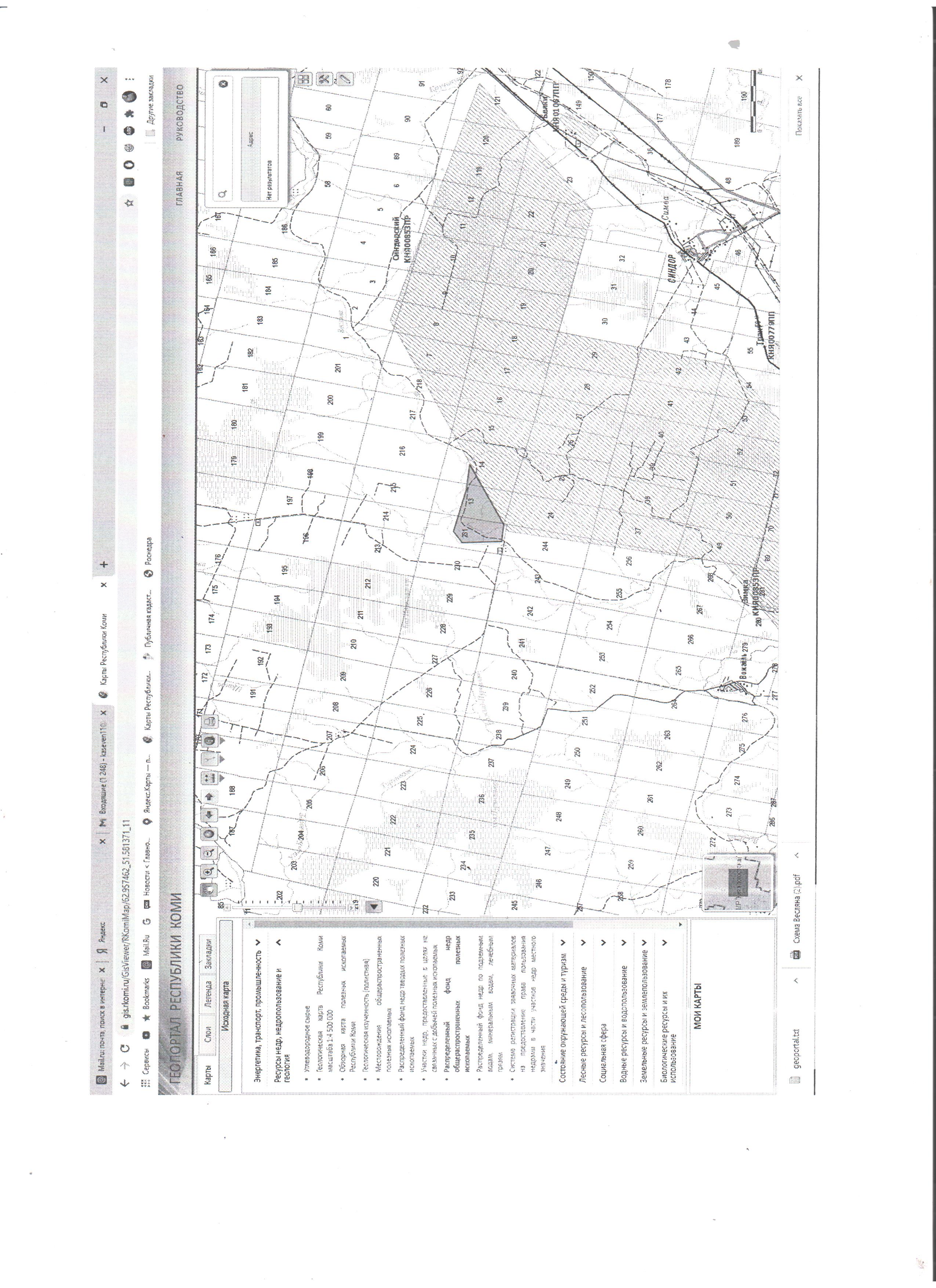 